เรียน	คณบดี (ผ่านรองคณบดีฝ่ายวิจัยและนวัตกรรม)		ตามที่คณะเทคโนโลยีและนวัตกรรมผลิตภัณฑ์การเกษตร ได้อนุญาตให้ข้าพเจ้า.....................(ชื่อ-สกุล อาจารย์)........................ นำนิสิตทีม...................................................เข้าร่วมการประกวด/แข่งขัน...............................................(ชื่อโครงการ)........................................................................................ 
จัดโดย...................................................................................................................................................
ณ............................................................................................................................................................................ ระหว่างวันที่....................................... ถึงวันที่................................. นั้นบัดนี้ การประกวด/แข่งขัน ดังกล่าวสิ้นสุดลงแล้ว จึงขอรายงานผลตามเอกสารที่แนบมาพร้อมนี้		จึงเรียนมาเพื่อโปรดทราบขอแสดงความนับถือ................................................. 	(....................................................) 	ผู้ควบคุมทีม................................................. 	(....................................................) 	หัวหน้าสาขา.......................  ............................................................                                         ผู้ช่วยศาสตราจารย์ ดร.พัชรกมน หนูเอียด 				    รองคณบดีฝ่ายวิจัยและนวัตกรรมรายงานผลการเข้าร่วมการประกวด/แข่งขัน1. กิจกรรมที่เข้าร่วมการแข่งขัน/ประกวด.......................................................................................................วันที่เข้าร่วมแข่งขัน.............................................. สถานที่................................................................................2. ชื่อทีม..........................................................................................................................................................3. รายชื่อนิสิตที่เข้าประกวด ดังต่อไปนี้4. รายชื่ออาจารย์ที่ปรึกษา/ ผู้ควบคุมทีม(1) ……………………………………………………………………………………………………………………………………………(2) …………………………………………………………………………………………………………………………………………….(3) …………………………………………………………………………………………………………………………………………….5. ผลการแข่งขัน....................................................................................................................................................6. รางวัลที่ได้รับ  เงินสด จำนวน.................บาท   เกียรติบัตร  โล่รางวัล  อื่นๆ (โปรดระบุ)...........................7. มีความประสงค์ขออนุมัติเบิกเงินสนับสนุนเข้าร่วมการประกวด/แข่งขัน		 รอบที่ 1 จำนวนเงิน 2,000 บาท (สองพันบาทถ้วน) รอบที่ 2 (รอบชิงชนะเลิศ) จำนวนเงิน 7,000 บาท (เจ็ดพันบาทถ้วน)8. รูปภาพบรรยายงานการแข่งขัน และ/หรือการรับรางวัล (กรุณาใส่รูปภาพประมาณ 5 - 6 รูป)สรุปผลงาน1. รายละเอียดผลงาน/นวัตกรรมที่ส่งเข้าประกวด (โปรดบรรยายโดยสังเขปพร้อมแนบรูปภาพประกอบ)10. ประโยชน์ของงานวิจัย/นวัตกรรม/สิ่งประดิษฐ์11. ผลกระทบของงานวิจัย/นวัตกรรม/สิ่งประดิษฐ์  เศรษฐกิจ ………………………………………………………………………………………………………………………… สิ่งแวดล้อม ……………………………………………………………………………………………………………………….. สังคม …………………………………………………………………………………………………………………….……….. สุขภาพ …………………………………………………………………………………………………………………………….. การพัฒนาเทคโนโลยี ……………………………………………………………………………………………….………… อื่น ๆ โปรดระบุ .............................................................................................................................**** ขอให้ท่านรายงานผลการแข่งขัน/ประกวดทันที หลังจากเสร็จสิ้นกิจกรรม****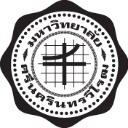             บันทึกข้อความ            บันทึกข้อความ            บันทึกข้อความส่วนงานส่วนงานส่วนงานคณะเทคโนโลยีและนวัตกรรมผลิตภัณฑ์การเกษตร .......สาขา..... โทร.27181                 คณะเทคโนโลยีและนวัตกรรมผลิตภัณฑ์การเกษตร .......สาขา..... โทร.27181                 คณะเทคโนโลยีและนวัตกรรมผลิตภัณฑ์การเกษตร .......สาขา..... โทร.27181                 ที่อว 8705……/อว 8705……/อว 8705……/  วันที่.   ...........................เรื่องเรื่องรายงานผลการแข่งขัน/ประกวด...........................................................................................................รายงานผลการแข่งขัน/ประกวด...........................................................................................................รายงานผลการแข่งขัน/ประกวด...........................................................................................................รายงานผลการแข่งขัน/ประกวด...........................................................................................................ลำดับรหัสประจำตัวนิสิตชื่อ - นามสกุลสาขาวิชาชั้นปี12345678910